Пострелиз29.01.2020г.  медицинский психолог   ЦП и МПП  БУЗ ВО «ВОНД №1» С.А. Верещагина провела профилактическое занятие «Опасность   употребления  снюсов» с подростками, находящимися в  «Центре временного содержания несовершеннолетних правонарушителей» УМВД России по Вологодской области. Занятие прошло в формате интерактивного общения. Подросткам даны рекомендации, позволяющие им  справляться с провоцирующими к употреблению и стрессовыми ситуациями.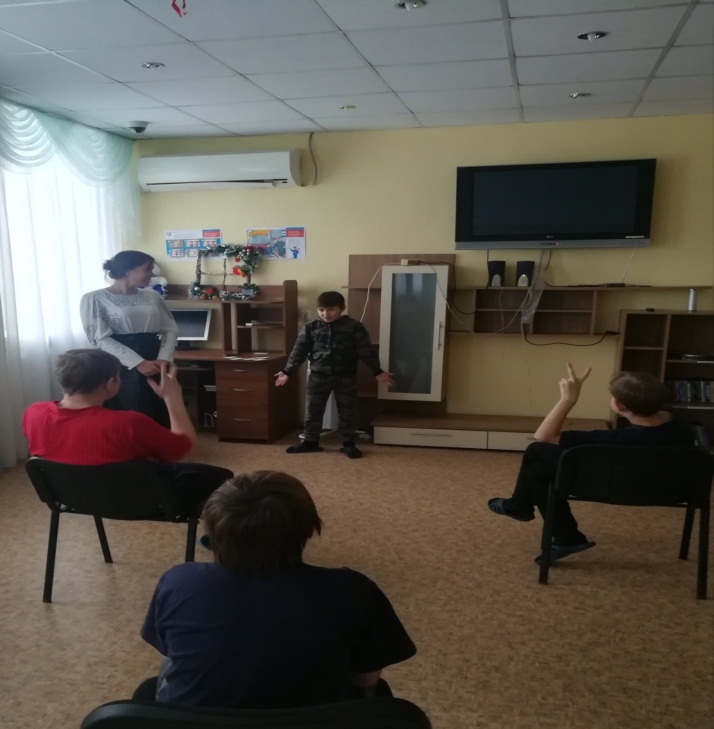 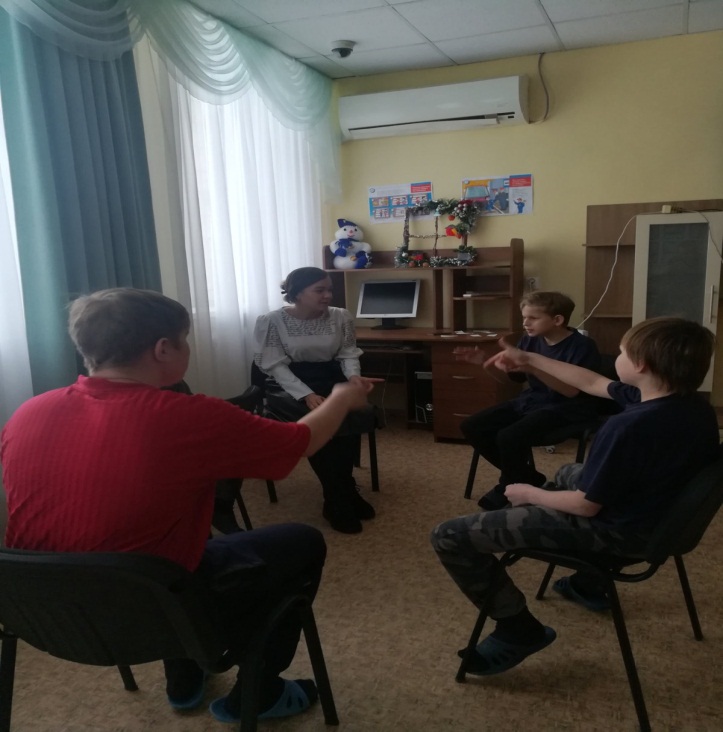 